СОВЕТ ДЕПУТАТОВ МУНИЦИПАЛЬНОГО ОБРАЗОВАНИЯНИКОЛАЕВСКИЙ  СЕЛЬСОВЕТ САРАКТАШСКОГО РАЙОНАОРЕНБУРГСКОЙ ОБЛАСТИТРЕТИЙ СОЗЫВРЕШЕНИЕвнеочередного двадцать шестого  заседания Совета депутатовмуниципального образования Николаевский  сельсоветтретьего  созываот 27 ноября 2018 года                     с. Николаевка                № 145О внесение изменений в «Положение о   порядке  оплаты труда лиц, замещающих муниципальные должности и должности муниципальной службы муниципального образования Николаевского сельсовета Саракташского района Оренбургской области» с изменениями, внесенными решением Совета депутатов 28 ноября 2018 года № 101На основании  Федерального закона от 02.03.2007 года  № 25-Ф3 «О муниципальной службе в Российской Федерации», статьей 15 Закона Оренбургской области от 10 октября 2007 года № 1611/339-IV-ОЗ «О муниципальной службе в Оренбургской области», Уставом муниципального образования Николаевский сельсоветСовет депутатов Николаевского сельсоветаРЕШИЛ:1. Внести изменения в «Положение о порядке оплаты труда лиц, замещающих муниципальные должности и должности муниципальной службы муниципального образования Николаевского сельсовета Саракташского района Оренбургской области», утвержденного решением Совета депутатов Николаевского сельсовета Саракташского района Оренбургской области 28.03.2016 года   № 41 с изменениями, внесенными решением Совета депутатов 28 ноября 2018 года № 101 согласно приложения.2. Настоящее решение вступает в силу после обнародования и подлежит размещению на официальном сайте муниципального образования в сети интернет.         3. Контроль за исполнением настоящего решения возложить на постоянную комиссию  по мандатным вопросам, вопросам местного самоуправления, законности, правопорядка, работе с общественными и религиозными объединениями, национальным вопросам и делам военнослужащих (Габзалилов Ф.Ш.)Глава муниципального образования                                             Председатель Совета депутатов                                                      С.Н.Дудко  Приложение         к  решению Совета депутатов Николаевского сельсоветаот 27 ноября 2018  года № 145    1.   Подпункт 6.1 пункта 6 изложить в следующей редакции:« 6.1. Ежемесячное денежное поощрение выплачивается лицам, замещающим муниципальные должности и должности муниципальной службы  администрации муниципального  образования Николаевский сельсовет за счет фонда оплаты труда в пределах утвержденных ассигнований по смете на текущий финансовый год и может быть установлено до 190 процентов денежного вознаграждения (должностного оклада).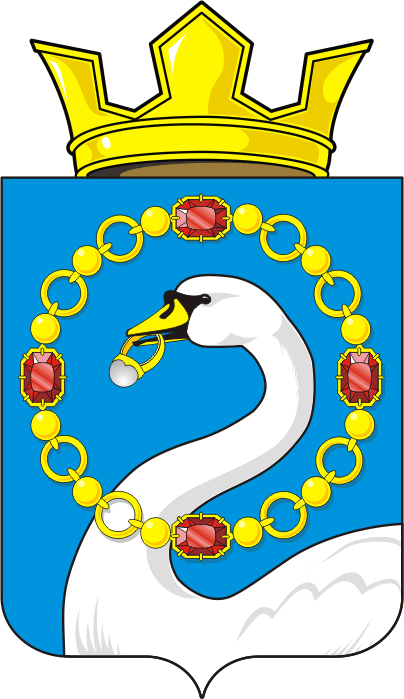 